               КАРАР                                                             ПОСТАНОВЛЕНИЕ      19 апрель 2021 й.                           № 13                   19 апреля 2021г.О внесении изменений в Постановление Администрации сельскогопоселения Максим-Горьковский  сельсовет муниципального района Белебеевский район Республики Башкортостан от 16.04.2021 №12 «О признании адреса присвоенным» Руководствуясь Федеральным законом от 06.10.2003 №131-ФЗ "Об общих принципах организации местного самоуправления в Российской Федерации", Федеральным законом от 28.12.2013 №443-ФЗ "О федеральной информационной адресной системе и о внесении изменений в Федеральный закон "Об общих принципах организации местного самоуправления в Российской Федерации", Постановлением Правительства РФ от 22.05.2015 №492 "О составе сведений об адресах, размещаемых в государственном адресном реестре, порядке межведомственного информационного взаимодействия при ведении государственного адресного реестра, о внесении изменений и признании утратившими силу некоторых актов Правительства Российской Федерации", ПОСТАНОВЛЯЮ:1. Внести следующие изменения в Постановление Администрации сельского поселения Максим-Горьковский  сельсовет муниципального района Белебеевский район Республики Башкортостан от 16.04.2021 №12 «О признании адреса присвоенным»:1.1. Пункт 1.1 изложить в следующей редакции:Адрес жилого дома, расположенного на земельном участке с кадастровым номером 02:09:060601:187;           Российская Федерация, Республика Башкортостан, Белебеевский  муниципальный район, Сельское поселение Максим-Горьковский сельсовет, село  Центральной усадьбы племзавода имени Максима  Горького,  улица М. Горького,  дом 5А;1.2. Пункт  1.2 изложить в следующей редакции:           Адрес жилого дома ( кадастровый номер  02:09:060401:493);          Российская Федерация, Республика Башкортостан, Белебеевский  муниципальный район, сельское поселение Максим-Горьковский сельсовет, село  санатория Глуховского,  улица Ленина,  дом 19А;         1.3 Пункт 1.4 изложить в следующей редакции:            Адрес жилого дома ( кадастровый номер  02:09:060401:576);            Российская Федерация, Республика Башкортостан, Белебеевский  муниципальный район, сельское поселение Максим-Горьковский сельсовет, село  санатория Глуховского,  улица Лесная,  дом 3А.      2.Контроль за исполнением настоящего Постановления оставляю за собой.Глава  сельского поселения Максим-Горьковский сельсовет                                            Н.К. КрасильниковаБашkортостан РеспубликаhыБəлəбəй районы муниципаль районыныӊМаксим – Горький ауыл советыауыл биләмәhе хакимиәте.Горький ис. ПУЙ ауылы, Бакса урамы,  3Тел.2-07-40 , факс: 2-08-98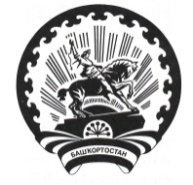 Республика БашкортостанАдминистрация сельского поселения Максим                 Горьковский сельсовет муниципального района Белебеевский район452014, с. ЦУП им. М.Горького, ул. Садовая, д. 3Тел. 2-07-40, факс: 2-08-98